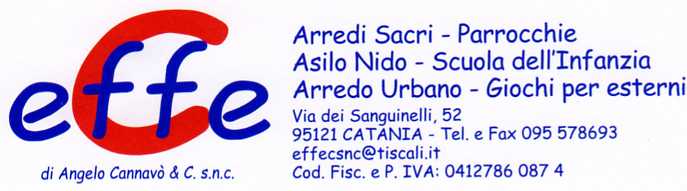 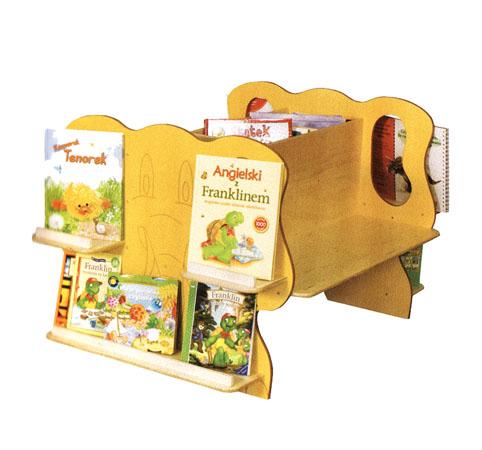 Descrizione:Panca libreria. Realizzata in legno verniciato, e'composta da due sedute e da diversi contenitori edespositori per materiale didattico e libri.Si adatta perfettamente a bibliotece, laboratori, aule ezone di attesa.Dimensioni: 110x90x70(h)Tipi di scuola:  materna Categoria: Panche per bambiniCodice: AP0105X